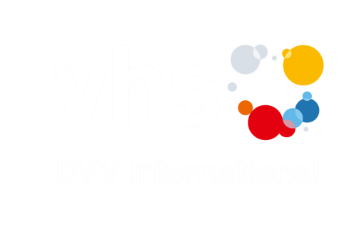 ПРИГЛАШАЕМ К УЧАСТИЮ В ТРЕНИНГАХ ПРОГРАММЫ «ОБУЧАЮЩИЙСЯ ГОРОД ДЛЯ КРЕАТИВНОЙ ЭКОНОМИКИ»Представительство Немецкой ассоциации народных университетов в сотрудничестве с Ассоциацией дополнительного образования и просвещения, Ассоциацией бизнес-образования и просветительским учреждением «Социальные интервенции» приглашает представителей Витебска и Гомеля принять участие в двухдневных тренингах в рамках программы «Обучающийся город для креативной экономики».- Тренинг в г.Витебск пройдет 23-24 ноября 2017 года.- Тренинг в г.Гомель пройдет 30 ноября-1 декабря 2017 года.В рамках тренинга участники познакомятся с концепциями «обучающийся город» и «креативная экономика» и их реализацией в Беларуси, сформулируют и озвучат бизнес-идеи, которые могут быть реализованы в рамках изучаемых концепций, познакомятся с требованиями к конкурсу стартапов, смогут сформировать команды для реализации стартапов по креативной экономике для обучающегося города. Конкурс стартапов будет объявлен в декабре 2017 г. в рамках совместной программы «Обучающийся город для креативной экономики». В результате конкурса будет отобрано и поддержано 4 стартапа (по 2 в каждом городе – Витебске и Гомеле).Тренеры и эксперты курса: А.Луговцова (Ассоциация бизнес-образования), Д.Буткевич (Просветительское учреждение «Социальные интервенции»). К участию в тренингах принимаются:индивидуальные заявки от представителей государственных/негосударственных учреждений образования, общественных организаций, креативного сектора экономики (реклама, архитектура, дизайн, кинематография, музыка, пресса, телевидение, ремесла и пр.), предпринимателей г.Витебск и г.Гомель; групповые заявки от команд из 3-4 человек, представляющих различные секторы –государственные/негосударственные учреждения образования, общественные организации, креативный сектор экономики (реклама, архитектура, дизайн, кинематография, музыка, пресса, телевидение, ремесла и пр.), предприниматели г.Витебск и г.Гомель. Критерии отбора участников: - осуществление профессиональной деятельности в г.Витебск или г.Гомель; - работа (членство) в государственном/негосударственном учреждении образования, общественной организации, сфере креативной экономики (реклама, архитектура, дизайн, кинематография, музыка, пресса, телевидение, ремесла и пр.); - наличие инновационной идеи, которая могла бы лечь в основу разработки стартапа. - высокая мотивация к участию в тренинге.Условия участия:Участие в тренингах бесплатное. Организаторы обеспечивают участникам питание (обеды и кофе-паузы) и раздаточные материалы. Для участия в образовательном курсе необходимо заполнить заявку по ссылке: - Витебск – ссылка. Крайний срок подачи – 12 ноября 2017 г. - Гомель – ссылка. Крайний срок подачи – 19 ноября 2017 г.Отбор участников будет проходить на конкурсной основе. В результате отбора в каждом городе будет сформирован состав из 24 участников, в котором пропорционально будут представлены представители государственных/негосударственных учреждений образования, общественных организаций, креативного сектора экономики (реклама, архитектура, дизайн, кинематография, музыка, пресса, телевидение, ремесла и пр.).Результаты отбора будут известны не позднее 17 ноября 2017 г. для Витебска и не позднее 24 ноября 2017 г. для Гомеля. Целью программы является содействие реализации областных стратегий устойчивого развития на 2016-2025 годы посредством развития межсекторного сотрудничества, а также продвижения идей креативной экономики и концепции «обучающийся город» среди представителей местной власти, учреждений образования, бизнеса и гражданского общества.Контакты: +375 17 207 98 35, +375 29 171 93 97, +375 29 257 43 97 или pristrom@dvv-international.by (Наталья Пристром, менеджер программы).